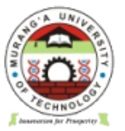                                        MURANG’A UNIVERSITY OF TECHNOLOGYSCHOOL OF EDUCATIONUNIVERSITY EXAMINATION FOR THE DEGREE OF BACHELOR OF EDUCATION IN ECDE1ST YEAR  1ND SEMESTER 2016/2017 ACADEMIC YEAR					MAIN – SCHOOL BASEDCOURSE CODE: :EEC 3113COURSE TITLE:: INTRODUCTION TO EARLY CHILDHOOD EDUCATIONEXAM VENUE:				STREAM: (BEd. ECDE) DATE:				 EXAM SESSION: 		AM/PMTIME:  2HRSInstructions:Answer question 1 compulsory and any other 2 questions.Candidates are advised not to write on the question paper.Candidates must hand in their answer booklets to the invigilator while in the examination room.SECTION A:  Answer all questions (30 Marks)(a) Explain why early childhood education is an interdisciplinary field of study (2 Marks)(b)Explain why education is important in the Early Years (3Marks)(c)What are the main Objectives of Early Childhood Education in Kenya (5 Marks)(d) Describe any FIVE roles of an early childhood teacher/Educator (5 Marks)(e) Describe any Five Early Childhood Education programs. (5Marks)(f) Discuss any FIVE Misconceptions about the field of Early Childhood Education (5 Marks)(g) Describe any FIVE career opportunities in the field of early childhood education (5 Marks)Discuss  any FIVE indicators of the future of the field of early childhood Education (20 Marks)Discuss any TEN  elements that contribute to the quality of Early Childhood Education programs (20 Marks)Discuss any TWO  theories of ECE and their implications for teaching and learning at this level (20 Marks)A)Describe Five ways to advocate for children and families (10 Marks)b) Describeany TEN qualities of an effective early childhood teacher (10 Marks)